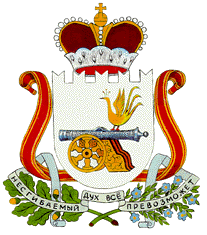 СОВЕТ ДЕПУТАТОВАЛЕКСАНДРОВСКОГО СЕЛЬСКОГО ПОСЕЛЕНИЯМОНАСТЫРЩИНСКОГО РАЙОНАСМОЛЕНСКОЙ  ОБЛАСТИР Е Ш Е Н И Еот    4 февраля  2022  года №  1  Руководствуясь частью 11 статьи 3 Федерального закона от 7 февраля 2011 года № 6 ФЗ «Об общих принципах организации и деятельности контрольных счетных органов субъектов Российской Федерации и муниципальных образований», частью 7 статьи 33 Устава  Александровского сельского поселения Монастырщинского района Смоленской области, Совет депутатов Александровского сельского поселения Монастырщинского района Смоленской области             РЕШИЛ:	1. Передать  Контрольно-ревизионной комиссии муниципального образования «Монастырщинский район» Смоленской области полномочия Контрольно-ревизионной комиссии Александровского сельского  поселения Монастырщинского района Смоленской области по осуществлению внешнего муниципального финансового контроля. 	2.  Предоставить Главе муниципального образования Александровского сельского  поселения Монастырщинского района Смоленской области право подписать с Монастырщинским районным Советом депутатов Смоленской области Соглашение о передаче Контрольно-ревизионной комиссии муниципального образования «Монастырщинский район» Смоленской области полномочий Контрольно-ревизионной комиссии Александровского сельского поселения  Монастырщинского района Смоленской области по осуществлению внешнего муниципального финансового  контроля на период с 1 января 2022 года по 31 декабря 2022 года.	3. Опубликовать настоящее решение в печатном средстве массовой информации «Александровский вестник» Александровского сельского поселения  Монастырщинского района Смоленской области  и разместить в информационно-телекоммуникационной сети «Интернет» на официальном сайте органов местного самоуправления Александровского сельского поселения Монастырщинского района Смоленской области. Глава  муниципального образованияАлександровского сельского  поселения                                             Монастырщинского  районаСмоленской области                                                                      Т.И. СтатуеваО передаче Контрольно-ревизионной комиссии муниципального образования «Монастырщинский район» Смоленской области полномочий Контрольно-ревизионной комиссии Александровского сельского поселения Монастырщинского района Смоленской   области   по осуществлению внешнего муниципального финансового контроля на 2022 год